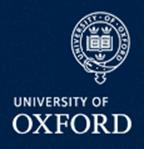 The Boise Trust StudentshipApplication form 2019-20Section 1: To be completed by the candidateSection 2: To be completed by the SupervisorSection 3: To be completed by the DepartmentTo be signed by the Head of DepartmentCandidates are asked to supply all necessary information in the spaces provided on this form. Please DO NOT SUBMIT SUPPLEMENTARY MATERIAL.Candidates from the Departments of Anthropology, Archaeology, Earth Sciences and Zoology are asked to send the application to the Director of Graduate Studies in the Department in which they hope to work by FRIDAY, 25 JANUARY 2019.Name of candidateE-mail address (during March & April 2019)Name of supervisor	Post	Email addressProposed starting dateTopic of D.Phil. projectWhat other studentships, if any, have you secured?Please give the title and an abstract (up to 200 words) of the presentation you would give if you are invited for interview.  The presentation should be about a research project you have already undertaken:Please give the title and an abstract (up to 200 words) of the presentation you would give if you are invited for interview.  The presentation should be about a research project you have already undertaken:Please give the title and an abstract (up to 200 words) of the presentation you would give if you are invited for interview.  The presentation should be about a research project you have already undertaken:Signature of candidate:Date:Signature of candidate:Date:Recommendation of the supervisor:Recommendation of the supervisor:I have read the terms and conditions for the Boise Trust Studentship and, if this application is successful, I agree to abide by the terms outlined in them. I shall be actively involved in the day-to-day control of the project.I have read the terms and conditions for the Boise Trust Studentship and, if this application is successful, I agree to abide by the terms outlined in them. I shall be actively involved in the day-to-day control of the project.Supervisor’s signature:Date:If the Department wishes to nominate the candidate for consideration by the Boise Trust Board of Management, this form should be completed, and countersigned by the Head of Department.Departments of Anthropology, Archaeology, Earth Sciences and Zoology should then email a copy of this form and a copy of the candidate’s University application to trustfunds@zoo.ox.ac.uk to arrive on or before noon on Friday 29 March 2019. Interviews will be held. Nominating DepartmentRecommendation of the Department (this should state why and how this candidate has been selected to go forward for Boise Trust funding):Recommendation of the Department (this should state why and how this candidate has been selected to go forward for Boise Trust funding):Summarise the proposed research project and state the programme of training that will be provided for the candidate:Summarise the proposed research project and state the programme of training that will be provided for the candidate:Will the project involve the use of animals, GMOs, or human subjects? If so, has the appropriate licence or ethical approval been obtained? Give the Home Office Reference and the date of issue:I confirm that I have read and support this application. I confirm that this candidate has been accepted by the department as a P.R.S./M.Sc./D.Phil. student and that I agree to this research being carried out in my department, and that all necessary licences and approval have been obtained or are being sought. I confirm that the department will meet any research expenses over and above the £5k per annum available from the fund.I wish the candidate to be considered for the Boise Trust Studentship.I confirm that I have read and support this application. I confirm that this candidate has been accepted by the department as a P.R.S./M.Sc./D.Phil. student and that I agree to this research being carried out in my department, and that all necessary licences and approval have been obtained or are being sought. I confirm that the department will meet any research expenses over and above the £5k per annum available from the fund.I wish the candidate to be considered for the Boise Trust Studentship.Head of Department’s signature:Date: